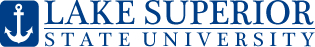 School Of NursingApplication for Admission and Re-admission to the Clinical Portion of the Bachelors of Science in Nursing ProgramDirections for StudentsStudents who will have completed all pre nursing courses or will complete prior to the anticipated clinical start date need to complete this application packet.  NOTE: Application to the nursing program also requires a minimum cumulative grade point average of 2.7 in the nine pre nursing courses, must have good academic standing with the university ( A grade of C or better must be,  or have been, earned in each of the nine  pre-nursing courses), and pass the TEAS test with an overall proficient level or higher, with no more than one category below proficient.Students must submit to a criminal background check and have a clear record in order to visit clinical sites.  The cost is $64.50.  Please follow these directions to get your fingerprinting completed to turn in results with your application.Visit: www.identogo.com. Select the “State Fingerprinting”.   Follow prompts for State Fingerprinting.  Schedule a “New Appointment”.Agency ID:  63354H Fingerprint Reason: NCPA/VCA-National Child Protection Act (PL 103-209).  Select the zip code from where test will be administered.  Sault Ste. Marie:  49783Follow prompts and fill in your personal information.Bring your proof of registration with registration ID and a government issued picture ID to your appointment.Bring the LIVESCAN Fingerprint Request form with you to the appointment.Results are emailed to the School of Nursing.  Please check to make sure we have received your results when you turn in your application.Students must make an appointment with their academic advisor to verify eligibility and to complete application forms.Students will bring to their appointment with their academic advisor:Completed Declaration of IntentAn unofficial copy of LSSU transcriptUnofficial copies of all other transcripts from other universities or colleges including AP scoresCompleted Clinical Student Disclosure Statement Completed Assured Access to Computer AgreementCurrent Immunization record (copy)Completed Self-Evaluation FormValid CPR Certification Card (copy) American Heart Association – Basic Life Support, American Red Cross – Professional Rescuer w/AEDTEAS test disclosure formLIVESCAN Request for Fingerprinting form Students will be responsible for providing any needed additional documentation (for example, proof of enrollment in current coursework at other institutions). The student will submit the completed documents to the nursing office, Crawford Hall 236-F, no later than 5pm on the first Friday of May for Fall admission and the First Friday of December for Spring admission.  Students are required to take the ATI TEAS Test.  This test may be taken up to 3 times whether it’s taken at LSSU or elsewhere.Due to the competitive nature of the application process please be aware that meeting minimal requirements does not ensure admittance to the program.If there are any documents missing, the application may be considered void.**Applicant selection to the program is based on a composite score using GPA and standardized test results.  The top 28 applicants will be selected for the clinical cohort. **Name of Student: __________________________________Student ID Number: _______________________________Declaration of Intent CompletedCourse Load Worksheet Completed Self-Evaluation CompletedClinical Student Disclosure Statement CompletedAssured Access to Computer CompletedCopy of Immunization Records Copy of CPR Card Unofficial Transcript from LSSUUnofficial Transcripts for all transfer credits LIVESCAN Print Request Form (filled in and signed by Livescan Operator)Background Check Results (retrieve from Nursing Reception CRW 236F)ATI/TEAS Scores Sent to LSSU’s Testing Services *If testing was completed at another location, it is up to the student to make sure LSSU receives those scores by the due date.____________________________________________Academic Advisor (signature)		    Date-----------------------------------------------------------------------------------------------------------------Date Received: __________________________  Time Received:________________________Received By (please print): _____________________________________________________Received By (signature): _______________________________________________________Student Signature: _____________________________________________________________DECLARATION OF INTENT FOR ADMISSION TO (check the program to which you are applying)_____ Four Year BSN Program			_____ BSN Completion Program for RN’s – Attach a copy of your RN license		*************************************************************************************I, ___________________________________________________________________________________________(print)  First Name           Middle Name           Last Name                Maiden Name (if applicable) or other names used wish to have my student file(s) evaluated for admission to the Lake Superior State University BSN Program that Ihave noted above. By signing my name below, I attest to the accuracy of the information provided in this applicationpacket and am aware that the  will begin the screening process. Student Signature:							  Date:				LSSU/Local Address: ___________________________________________________________________________		        ___________________________________________________________________________Best Telephone Number to Contact Me: _______________ E-Mail Address: _______________________________ Permanent Address: ____________________________________________________________________________	                   ____________________________________________________________________________LSSU Student ID #: _____________________________________If you have attended other universities/colleges, please list them below.Educational History				             		Date(s) of AttendanceHigh School:         											College(s)/University(ies)											Do you currently hold or have you held any professional certifications (ie: Education, EMS, etc.)?:  YES    NOIf yes, please name the certification and jurisdiction_______________________________________________________ Have you maintained this certification?  YES   NO     If no, was the loss of certification involuntary?  YES   NOCourse Load Worksheet To be completed by BSN applicants only.Student Name: ____________________________ Student Number: __________________ Date: _______________Instructions to student: Bring this form along with a copy of your current unofficial transcripts (from LSSU and other institutions) to your academic advisor, and then work with him or her to complete the information below. 1. Required Pre-Requisite Courses                                            2. Additional Support Courses Already Taken3. Current Semester Course Work                                             4. Alternate Plan for Next Semester *Math 102 Proficiency met (check one): (for Advisors only)MATH 102 or equiv. (grade) __________ACT Score > 23 __________Compass Algebra A Score > 67 __________LSSU MATH 102  (30/40 or higher)__________Self-Evaluation for Admission to the Nursing Programs at LSSUStudent Name: ________________________________  ID: ______________________ Date: ______________These personal attributes are critical for all nursing students at LSSU.  Please rate yourself on each of the following Characteristics:What specific strengths do you have that make you a good candidate for LSSU’s nursing program?In the table below, list the name of all faculty members (preferably LSSU faculty members) you have had in all courses taken and provide their phone number.By signing the line below, I am allowing the School of Nursing Application Committee to contact any faculty I have had.Student Signature: ________________________________________  Date:___________________________Clinical Student Disclosure Statement - To Be Retained by the Educational InstitutionStudent Name: ______________________________________________  Date of Birth: ______________________Educational Institution Name:  ____________________________________________________________________Training Program: ______________________________________________________________________________I certify that I have not been convicted of a crime or offense that prohibits me from being granted clinical privileges in a long-term care setting as required by P.A. 27, 28 and 29 of 2006 within the applicable time period prescribed by each time.________________________________________          _________________________________________Signature of Student                                                          DateI certify that I have not been the subject of an order or disposition under the Code of Criminal Procedure dealing with findings of “not guilty by reason of insanity” for any crime._________________________________________          ________________________________________Signature of Student                                                            DateI certify that I have not been the subject of a state or federal agency substantiated findings of patient or residential neglect, abuse or misappropriation of property or any activity that caused my nurse aide certification to be “flagged”._________________________________________          ________________________________________Signature of Student                                                            DateI have listed below all offenses for which I have been convicted, including all terms and conditions of sentencing, parole and probation and any substantiated finding of patient or resident neglect, abuse or misappropriation of property._________________________________________          ________________________________________Signature of Student                                                            DateI certify that I have reviewed the list of prohibited offenses as defined in P.A. 27, 28 and 29, and that the above list of my convictions and/or substantiated findings of patient or resident neglect, abuse or misappropriation of property (if any) is true, correct and complete to the best of my knowledge. I also understand that if the information is not accurate or complete, my clinical privileges will be withdrawn immediately. I understand that the facility or educational program denying my privileges based on information retained through a background check is provided immunity from any action brought by a student due to decision to remove clinical privileges_________________________________________          ________________________________________Signature of Student                                                            DateAssured Access to Computer AgreementThere may be times in the course of your nursing program that coursework will be offered to you in an online format.  To assure your success with this medium, it is essential for you to have appropriate access to the following:The Assured Access to Computer Agreement (AACA) requires the following:Reliable access to a computer with minimum system requirements* and the Internet when taking online coursesStudents who do not own a computer must be prepared to allocate time for working in campus computer labs, libraries, or any public or private use venue.  The AACA does not assume students will purchase computers, but it does require reliable access to them for purposes of online assignments and interaction. Please sign below to affirm that you have read and understand the Assured Access to Computer Agreement (AACA) and that you have assured access to a computer and the Internet.I have read and understand the AACA, and I affirm that I have assured access to a computer and the Internet.Name (Print):___________________________________________________Signature:______________________________________________________LSSU E-mail address_____________________________________________TEAS TESTING DISCLOSURELSSU School of Nursing has the following policy regarding TEAS testing.Only the scores of the first three TEAS tests taken will be considered in processing of BSN applications.  The highest score of each section of the TEAS, out of all three tests taken, will be used for the application review process.A student is NOT required to take the TEAS test three times.  Please review test scores with your advisor or with the Dean, for a recommendation on whether or not to repeat the test.How many times have you taken the TEAS test?: ___________Did you take any of these tests through a testing site other than LSSU?  Y / N	If yes, where?: ______________________________________________By signing below, I certify that I have only taken the TEAS test up to 3 times and that I have presented all test scores with my application for review. (Please note that if you have taken the tests at LSSU during the current application session, your scores will be sent to the Nursing Office at the end of the month of testing.  If you have questions, please see Paula Peltier in the Nursing Office – 236F or call 906-635-2288). You may also obtain TEAS scores after testing with sign in information provided by LSSU Testing Center.______________________________________________________________________________Name									DateCourse Number & TitleCR(L)SSU or (T)ransferLetter GradeBIOL 121 – A & P 14BIOL 122 – A & P 24CHEM 104/ 108 –Applied Chemistry3COMM 101 – Human Comm3ENGL 110 – English Comp 13ENGL 111 – English Comp 23PSYC 101 – Intro Psych4PSYC 155 – Lifespan Develop3SOCY 101 – Intro Sociology4GPA MINIMUM 2.7031Course Number & TitleCR(L)SSU Or (T)ransferGradeBIOL 223 – Clinical Micro3CHEM 105/110 – Applied Organic & Biochemistry4HLTH 208 - Nutrition3HLTH 209 - Pharmacology3HLTH 232 - Pathophysiology3MATH 207 - Statistics3HLTH 235 – Informatics2Course Number & TitleCR(L)SSU Or (T)ransferCourse Number & TitleCR(L)SSU Or (T)ransferCharacteristicRatingRatingRatingRatingPunctualityExcellentGoodFairPoorMy level of preparation for performanceExcellentGoodFairPoorMy level of follow through with commitmentsExcellentGoodFairPoorOral communication skillsExcellentGoodFairPoorWritten communication skillsExcellentGoodFairPoorSocial AppropriatenessExcellentGoodFairPoorDependabilityExcellentGoodFairPoorIntegrityExcellentGoodFairPoorCommon SenseExcellentGoodFairPoorQuality of workExcellentGoodFairPoorJudgmentExcellentGoodFairPoorInitiativeExcellentGoodFairPoorAccountabilityExcellentGoodFairPoorCourseFaculty MemberPhone NumberConviction/OffenseDate ofConviction/FindingCityStateSentenceDate ofDischarge